Тесты по технологии (культура дома и декоративно-прикладное творчество)для школьного этапа всероссийской олимпиады школьников 2017-18 уч. г.7 класс1. Отметьте знаком «+» все правильные ответы.При изготовлении фартука применяются машинные швы: а) накладной;б) запошивочный;в) стачной;г) в подгибку с закрытым срезом;д) расстрочной.2. Отметьте знаком "+" все правильные ответы.Снятие мерки "Полуобхват талии" выполняется:а) по самому узкому месту туловищаб) от линии талии до желаемой длиныв) горизонтально, вокруг туловища по линии бедер3. Моделирование – это:а) выполнение расчета и построение чертежаб) создание различных фасоновв) снятие мерок4. Отметьте знаком "+" все правильные ответы.Влажно-тепловая обработка швейного изделия это:а) стиркаб) глажение в) чистка5. На какой способ варки яиц требуется 2 минуты:а) в «мешочек»6) всмяткув) вкрутую6. При приготовлении блюд из яиц их разбивают: а) в посуду, в которой готовят, сразу6) в отдельную посудув) это не имеет значения7. Отметьте знаком «+» все правильные ответы. При снятии мерок записывают полностью (не делят пополам) величины:а) Ди;б) Ст;
в) Сб;г) Сш.8. Отметьте знаком «+» правильный ответ.Снятие мерки «полуобхват талии» выполняется:а) горизонтально сзади на уровне талии между наиболее вдавленными точками на боковой поверхности туловища;б) горизонтально вокруг туловища на уровне талии;в) горизонтально вокруг туловища на уроне талии на полном выдохе.9. Отметьте знаком «+» все правильные ответы.Волокна растительного происхождения получают из:а) крапивы;б) льна;в) шерсти;г) хлопка;д) шелка.10. Укажите цифрами в квадратных скобках правильную последовательностьтехнологических операций при изготовлении фартука.[ ] а) обработать накладные карманы и бретели, срезы фартука;[ ] б) сметать детали фартука;.][ ] в) подготовить ткань к раскрою;[ ] г) стачать детали фартука;[ ] д) выполнить окончательную влажно-тепловую обработку;[ ] е) разложить выкройку фартука на ткани;[ ] ж) раскроить ткань.11. Как правильно записывается мерка "Полуобхват бедер"а) Сбб) СБа) сб12. Отметьте знаком «+» правильный ответ.Процесс получения ткани из ниток путем их переплетения называется:а) прядениемб) ткачествомв) отделкой13. Отметьте знаком "+" все правильные ответы. Как записывется мерка "Полуобхват талии".а) стб) Ств) СТ14. Отметьте знаком "+" все правильные ответы. Что такое меню?а) сервировка столаб) перечень блюд предлагаемых гостю в) способ заготовки продуктов15. Овоскоп - это прибор для определения:а) целостности скорлупы6) свежести яицв) вареное яйцо или сырое?16. Впишите нужное слово в оставленное место.Мерки снимают с	стороны фигуры.17.Отметьте знаком «+» все правильные ответы.К гигиеническим свойствам тканей относятся:а) прочность;б) намокаемость;в) драпируемость;г) воздухопроницаемость;
д) пылеемкость.18. Творческое заданиеЗадание 18 выполняется на дополнительном листе ответов и оценивается в 6 баллов: по 1 баллу за каждый пункт описания работы при условии указания правильной терминологии работ.Последовательность выполнения работыРисунок1.Выкроить детали задних полотнищ юбки с учетом припусков: - на швы 2 см;- на подгибку низа 3 см.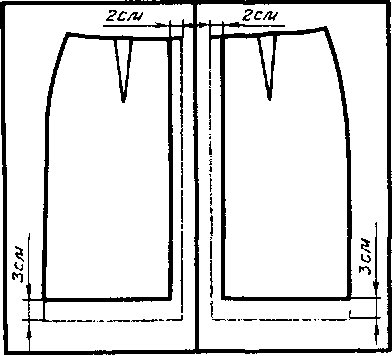 2. 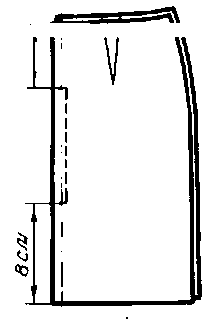 3. 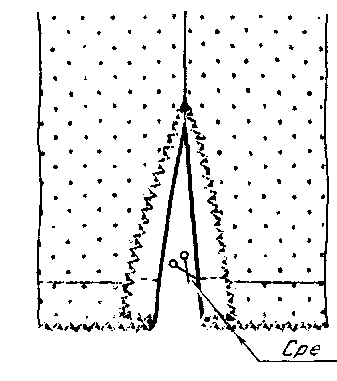 4. 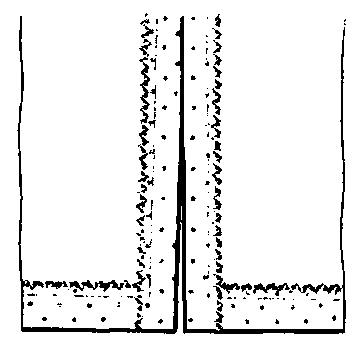 5. 6. 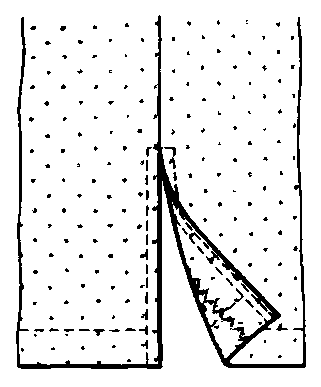 